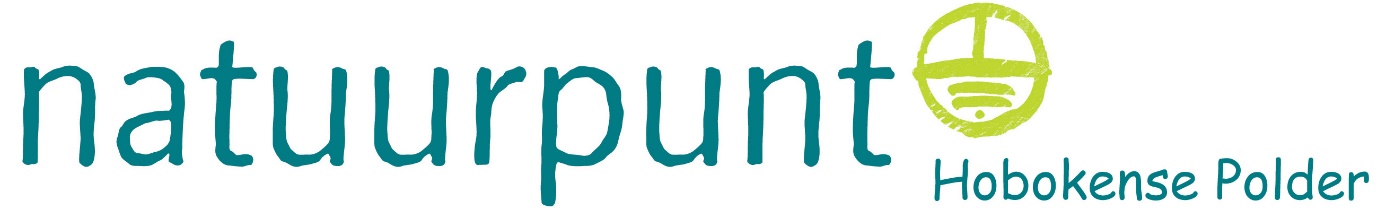 Persbericht: Protest tegen de Maritieme Campus AntwerpenActie op Scheldekaai Zuid op 6 maartNatuurpunt Hobokense Polder vzw verzet zich tegen de hoogbouwplannen van CMB op een enclave, die letterlijk binnen de Hobokense Polder ligt. Al is deze zone industriegebied op het gewestplan, ze is omringd door natuur, die alle mogelijke hinder zal moeten opvangen (licht- en lawaai- en visuele hinder, bezoekersdruk, …). Ook qua mobiliteit is deze plaats een heel onlogische keuze. Blue Gate is berekend op 2000-2500 werknemers. MCA wil er 3000 aan toevoegen in de verste uithoek.Wij spreken ons niet uit over het inhoudelijke van dit project, maar de inplantingsplaats is totaal onaanvaardbaar. Wij kunnen niet tegenhouden dat op deze locatie een nieuwe bedrijvigheid komt. Alleen … deze zou wel enigszins verenigbaar moeten zijn met het omliggende natuurgebied. HET MEGALOMAAN BOUWPROJECT IS ABSOLUUT NIET VERENIGBAAR MET DE NABIJHEID VAN EEN NATUURGEBIED!Al is de site zelf geen natuurgebied, het is wel voor 80% begrensd door natuurgebied. De hinder van de industriële activiteiten en de sterk toegenomen verkeersstroom zullen ver in het natuurgebied waarneembaar zijn. Volgens de plannen worden de meest lawaaierige activiteiten zo ver mogelijk van de te bouwen eerste toren ingepland, dus het diepst in het natuurgebied. Daarbij komt lichtpollutie, barrièrevorming op de belangrijke trekvogelroute langs de Schelde, mogelijk droogtrekken van de moerassen tijdens de aanleg van de ondergrondse parkingplaatsen, verlies van broedgebied, visuele hinder van het landschap, verhoogde bezoekersdruk, … De natuurwetgeving (artikel 26 van het Natuurdecreet) is daar erg duidelijk over: een overheid mag geen vergunning afleveren voor een activiteit die schade toebrengt aan gebieden van het Vlaams Ecologisch Netwerk. De Hobokense Polder maakt deel van uit van dit netwerk.De stad zou moeten uitdeinen in de natuur, niet letterlijk nog eens een hoge muur opwerpen. Dit wordt een afschuwelijk voorbeeld van de Vlaamse ruimtelijke wanorde. Dit is in 2022 toch niet meer aanvaardbaar. Toen de gronden van BP te koop werden aangeboden, was daarbij vermeld dat het beeldkwaliteitsplan van Blue Gate hier ook richtinggevend was. Deze voorziet beperkingen in bouwlagen, wisselende bouwhoogten, afstanden en groencorridors. Uit onze gesprekken met Reslea, de vastgoedpoot van CMB, bleek nochtans dat dit voor hen niet van toepassing is. Blijkbaar werden deze voorwaarden geschrapt om het project van CMB mogelijk te maken.De omgevingsvergunningsaanvraag wordt in fases ingediend. De huidige aanvraag betreft slechts 1 van de in totaal 6 torens, die op termijn worden beoogd, tot meer dan 70m hoogte. Voor de volgende fase moet eerst het GRUP aangepast worden. Op de vraag van de stad Antwerpen om het RUP te mogen aanpassen, gaf de Vlaamse regering haar fiat. Ondervraagd hierover door de oppositie heeft schepen De Ridder de constructie verdedigd waarbij het RUP door CMB zal betaald worden. Dat dit à la tête du client zal opgemaakt worden, lijdt geen twijfel.Zulke saucissonering van aanvragen, die een cumulatieve impact hebben op de natuur, druist zelfs tegen Europese milieuwetgeving in.Natuurpunt Hobokense Polder vzw is in verzet getreden, hierin gesteund door Natuurpunt vzw en BBL. Tegen het project werd aanvankelijk een petitie opgestart, die al bijna 15000 ondertekenaars heeft. Tegen de omgevingsvergunningsaanvraag in januari-februari 2021 werden 1447 bezwaarschriften ingediend. Die aanvraag werd echter ingetrokken door Reslea (vastgoedpoot van CMB) en hernomen in volle zomervakantie, een gekende techniek om inspraak te bemoeilijken. Toch verzamelden we opnieuw 1972 bezwaarschriften. Ons standpunt blijft duidelijk: mooi project van CMB, maar op een totaal onaanvaardbare plaats. We waren er van overtuigd dat ook de stad moest inzien dat deze locatie geen goede keuze is en het project op basis van de huidige wetgeving en ruimtelijke uitvoeringsplannen niet kon worden vergund. Toch heeft de stad de vergunning toegekend, waartegen we in december 2021 in beroep gingen bij de provincie. Lees hier ons beroepschrift, opgesteld door onze raadslieden. Momenteel is dit ontvankelijk verklaard en is het wachten op de beslissing van de provincie. We vertrouwen erop dat de provincie het project niet zal vergunnen.Indien nodig stappen we naar de Raad van Vergunningsbetwistingen. Uiteraard zullen we ook gebruik maken van het openbaar onderzoek van het stedelijk RUP.Heel wat info kan u vinden op onze website.De Hobokense Polder werd door massaal burgerprotest een halve eeuw geleden gered van woonuitbreidingsprojecten. Het wordt sinds 1996 officieel beheerd door de vrijwilligers van Natuurpunt. Het is het best onderzochte natuurgebied van Vlaanderen met een soortenrijkdom die zijn gelijke niet heeft: op waarnemingen.be vinden we meer dan 3000 dier- en plantensoorten terug, een toplocatie wat betreft biodiversiteit! Als grootste natuurgebied van Antwerpen is het een echte stadslong.Via juridische weg en via acties verzetten we ons tegen de grote aantasting van deze rijkdom.  Contact: luk.smets@telenet.be, 0477 66 94 32 U vindt deze tekst ook op https://www.hobokensepolder.be/Groenpoort/pdf/pers.docx  